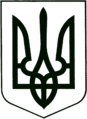 УКРАЇНАМОГИЛІВ-ПОДІЛЬСЬКА МІСЬКА РАДА
ВІННИЦЬКОЇ ОБЛАСТІР О З П О Р Я Д Ж Е Н Н ЯМІСЬКОГО ГОЛОВИПро надання грошової матеріальної допомоги з нагоди95-річчя від Дня народження учасниці Другої світової війни         Керуючись ст. 42 Закону України «Про місцеве самоврядування в Україні», рішенням сесії міської ради 8 скликання  від 23.12.2021 р. № 421 «Про затвердження Програми фінансування загальнодержавних і професійних свят, видатних та пам’ятних дат,  заходів з організації прийому офіційних делегацій на території Могилів-Подільської  територіальної громади Могилів-Подільського району Вінницької області та участі офіційних делегацій Могилів-Подільської територіальної громади у міжнародних та всеукраїнських заходах на 2022 - 2024 роки», враховуючи клопотання голови Могилів-Подільської Ради ветеранів Кубаля П.Г.  від 01.02.2024 № 4 та з нагоди  відзначення 95-річчя учасниці Другої світової війни:Виділити кошти для надання грошової матеріальної допомоги учасниці Другої світової війни в сумі 500 грн 00 коп (п’ятсот грн 00 коп) згідно додатку.  Начальнику фінансово-економічного управління міської ради (Власюк М. В.) профінансувати витрати, пов’язані з виділенням коштів по КПКВК 1013242 КЕКВ  2730 в сумі  500 грн 00 коп (п’ятсот грн 00 коп).Начальнику управління культури та інформаційної діяльності міської ради (Квачко Т.В.) провести відповідні виплати.Контроль за виконанням даного розпорядження  залишаю за собою.                      Міський голова                                             Геннадій ГЛУХМАНЮКВик. А. ТрендовськаДодатокдо  розпорядження міського голови						                         від 13.02.2024 №  32-рПро надання грошової матеріальної допомоги з нагоди95-річчя від Дня народження учасниці Другої світової війниПерший заступник міського голови                                        Петро БЕЗМЕЩУКВід 13.02.2024 м. Могилів-Подільський     № 32-р№ПІБНарахована сума1.Семеренко Євдокія Борисівна500, 00 грн.Всього:Всього:500, 00 грн.  